Report on Graduate Core Competency Advanced Disciplinary Knowledge/Skill Evaluation Graduate Core Competency Assessment, AY 2020-21Reported by Graduate Core Competency Chair, Dr. Jessica Hannigan and University Faculty Director of Assessment, Dr. Douglas FraleighCALIFORNIA STATE UNIVERSITY, FRESNOAugust 2021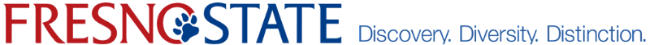 Report on the Assessment of Graduate Programs Advanced Disciplinary Knowledge/Skill EvaluationCalifornia State University, FresnoAugust 19th, 2021EXECUTIVE SUMMARYBackground     WSCUC Standard of Accreditation 4.1 requires that “the institution employs a deliberate set of quality-assurance processes in both academic and non-academic areas, including … assessment of student learning.”  At the undergraduate level, WSCUC Criteria for Review 2.2a requires that “programs ensure the development of core competencies including, but not limited to, written and oral communication, quantitative reasoning, information literacy, and critical thinking.”  At the graduate level, the WSCUC 2013 Handbook of Accreditation provides that “graduate programs and graduate-only institutions are expected to define and assess the generic intellectual competencies that are foundational in their field.  WSCUC Criteria for Review 2.2b provides that programs must “establish clearly stated objectives differentiated from and more advanced than undergraduate programs in terms ... student learning outcomes.”      At a graduate faculty meeting in fall of 2016, University Director of Assessment, Dr. Melissa Jordine, discussed this issue thoroughly with the faculty who attended. A majority of those faculty members agreed to provide feedback on potential graduate core competencies to be assessed University-wide. A Qualtrics survey based upon this discussion was created and sent to all faculty members, including those who had not attended the graduate meeting. The responses indicated a clear consensus.  Nearly all respondents, with two exceptions, recommended adopting three core competencies--written communication, advanced disciplinary knowledge or skill, and research/discipline-specific methodology.        At a March 4, 2020 Graduate Coordinators’ meeting, a plan for graduate core competency assessment was established. The plan included a rotation through three graduate core competencies 1) Advanced Disciplinary Knowledge/Skill, 2) Research Method, and 3) Written Communication. In 2019, a pilot assessment of written communication was conducted and feedback was attained to ensure the graduate core competencies captured a wide spread of disciplines and their culminating exercises across the university. In 2020, Advanced Knowledge/Skill graduate core competency was implemented and the findings are shared in this report. In 2021-2022, the core competency Research Methods will be implemented and the rotation will continue.  Each of the three graduate core competencies will be assessed on a rotating basis: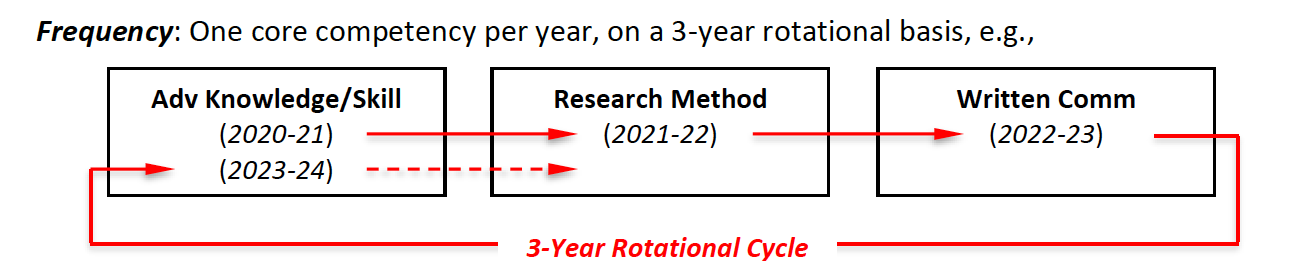 Specifically, in each rotation: Graduate students’ culminating experiences will be evaluated for the corresponding core competency being assessed.If a graduate program had less than ten students graduate in a given year (summer, fall, and spring), then all culminating experiences will be assessed.  If a program has ten or more students graduate, then ten culminating experiences will be randomly selected for assessment.A common rubric will be utilized for each core competency and used to assess students’ performance. Each graduate core competency rubric was developed based on graduate coordinators’ feedback and finalized by the university College Coordinators Assessment Committee.A reporting form will be provided to each graduate coordinator.  After faculty score the students’ work and provide comments, the form will be returned to the Core Competency Assessment Chair and University Director of Assessment.  Graduate Programs Advanced Disciplinary Knowledge/Skill Evaluation Process     For AY 2020-21, Advanced Disciplinary Knowledge or Skill was assessed.  The assessment  was overseen by the Director of Assessment, Dr. Douglas Fraleigh, and chaired by one College Assessment Coordinator, Dr. Jessica Hannigan.  Students’ culminating experiences were assessed using a rubric developed collectively by the graduate coordinators (see Appendix).     Students were assessed on two criteria, demonstration of advanced disciplinary knowledge and application of disciplinary knowledge.  Students received a score of 3 (advanced proficiency), 2 (proficiency), or 1 (partial proficiency).  The benchmark was that 90% of students would receive a score of 2 (proficiency) or higher on both criteria. Graduate coordinators were provided a variety of professional learning opportunities throughout the 2020-2021 academic year to ensure they understood the process for implementing the graduate core competency evaluation. Dr. Fraleigh and Dr. Hannigan presented the information at three separate university level graduate coordinator meetings (provided during the beginning, middle and end) of the academic school year.  During these sessions, the why, what and how of the graduate core competency evaluation implementation was covered. In addition, reminder emails with specific instructions and opportunities for additional support were provided each semester to all graduate coordinators. In addition, a special graduate core competency support work session was provided in May 2021 to provide an additional opportunity to learn how to implement the graduate core competency evaluation. One on one coaching opportunities were also provided to graduate coordinators who requested one on one support throughout the academic school year. Results of the Graduate Programs Advanced Disciplinary Knowledge/Skill EvaluationAs shown in Table 1, the graduate core competency Advanced Disciplinary Knowledge/Skill Evaluation submissions and results at Fresno State. The benchmark was that 90% of students would receive a score of 2 (proficiency) or higher on both criteria. The sample size of N= 334 submissions was representative of rubric submissions from 41 graduate programs across the university.  In all, 334 submissions were evaluated.  The results were as follows: Criteria 1 Proficiency (2 or above): 316, 95% of the submissions were worthy of a rating of 2 or better.Criteria 2 Proficiency (2 or above): 307, 92% of the submissions were worthy of a rating of 2 or better.Overall Proficiency of (2 or above) for both Criteria 1 and Criteria 2: 91% of the submissions were worthy of a rating of 2 or better on both criteria 1 and criteria 2. .Based on the benchmark established for proficiency, expectations were met for criteria 1 proficiency, criteria 2 proficiency, and overall criteria 1 and 2 proficiency. Table 1. Proficiency Scores Main Sample (N = 334) (sample size is representative of  submissions from 41 graduate programs)Table 2 represents overall advanced disciplinary knowledge/skill graduate core competency themes and faculty comments. It is important to note that 303 of the 334 submissions fulfilled the expectation of both criteria 1 and criteria 2 being met. There were a small number of submissions that missed the mark by either scoring lower on criteria 1 and/or criteria 2. It is also important to note, that submission not meeting criteria 2 (27 submissions) was slightly higher than submissions not meeting criteria 1(18 submission), demonstrating an area of need toward helping students with the application of the learned knowledge. Overall, based on faculty comment input derived from the student rubric submissions, in the area of advanced disciplinary knowledge/skill evaluation, students demonstrated more strengths than areas of needs. Table 2 outlines the themes and corresponding comments. Table 2. Table of Overall Advanced Disciplinary Knowledge/Skill Graduate Core Competency Themes and Faculty CommentsConclusions and Recommendations     Based on the benchmark established for proficiency, expectations were met for criteria 1 proficiency, criteria 2 proficiency, and overall criteria 1 and 2 proficiency. In addition (based on faculty comments) student strengths emerged in quality of work product, subject matter knowledge, application of knowledge, significance of work (utility), and social justice focused  products.      Areas where some student work needed improvement included graduate writing skills,  consistent adherence to a style manual, presentation of findings, and application of content to real-life contexts.  Assistance in planning their culminating experience process and mentoring of students who are struggling could also improve student success.  Based on this analysis of student work, we have met our mark but can always continue to improve.      Some recommendation include but are not limited to the following: Student mentoring opportunitiesAPA or other professional writing modality support (knowledge and formatting) Additional support in learning how to apply the work to a broader context Work on depth of analysis Graduate level academic writing support (grammar, structure) Opportunities to practice presentation, discussion, and/or sharing of findings in a meaningful waysAppendix A.  Advanced Disciplinary Knowledge or Skill RubricSampleCriteria 1 Proficiency (2 or above) Criteria 2 Proficiency (2 or above) Overall proficiency of 2 or above for both  (Criteria 1 & 2) All Submissions Projects (155)Thesis (85)Comprehensive Exams (104)N = 334316307303Proficiency Benchmark is 90% or higher 95%92%91%Themes Faculty CommentsQuality of Work Product Well researchedStrong argument to support thesisDemonstrated writing abilityStrong critical thinking skillsParticularly good literature reviewExcellent research questionsPerformance done at a high level of artistic merit (especially given COVID limitationsSome students submitted their manuscript to a journal, some submissions have led to refereed publicationsMost students at a professional level in terms of writing and interpretationSubject Matter Knowledge Advanced knowledge consistent with graduate level workVery good command of GAC processSuperior knowledge, strong synthesis of concepts and ideas and good applicationAll had strong arguments and could apply the knowledge to real world experiencesVision, scope, execution Application of Knowledge Students applied knowledge gained in the core curriculumData analytic methods strongMasterful application of transitional scienceAble to apply theory to original dataStrong connections made between research and application the case study.Significance of Work, Utility Conclusions addressed appropriate recommendations forchanging practiceWell designed, clearly written method book for elementaryorchestraProject has great potential significance in real world settingsA needed piece in the topic areaStudents understand theories and techniques needed to servestudents and families in K-12Applied work will benefit industrySocial Justice Unique and important research on factors that affect LGBTQstudentsArtwork conceptually strong, communicated issues of significanceFocus of research dealt with linguistically and culturally diverseCentral Valley studentsProjects included a variety of social justice topics Graduate Writing Skills (needs improvement)APA knowledge and formatting Academic writing style Some issues with application of model Very short narrative, did not expand answerVery short narrative, did not expand answerStudent could have presented research data betterWriting/description relatively weekSentence structure and grammar Add depth Graduate Writing Skills (needs improvement)APA knowledge and formatting Academic writing style Some issues with application of model Very short narrative, did not expand answerVery short narrative, did not expand answerStudent could have presented research data betterWriting/description relatively weekSentence structure and grammar Add depth Presentation, discussion in relation to context application (needs improvement)Presentation of the project would benefit from better organization,addressing accessibility needsDisplay of results and discussion needed improvementCould have had a deeper level of application. Strong relationship between research and findings. Struggled a bit with application connections.Understood the content but struggled to apply to real life contextIdeas for Enhancing Student Success (needs improvement) Students who did not pass reported that they had not studied or practicedStudents need more mentoring in choosing correct option andgetting startedStudents may need additional  guidelines for program notes that    accompany performancesGraduate program could do a better job of providing the corpus of necessary knowledge upfrontRevision process is helpful in reminding students of exam requirementsAdditional work on the project manual to clarify synthesis of competencies required by the accrediting agencyCriteriaAdvanced proficiency -3Proficiency -2Partial Proficiency -1KnowledgeDemonstrates advanced level of knowledge and additional details/aspects not required for proficiency are evident.Demonstrates above-average level of knowledge consistent with graduate program level work. Sufficient details/aspects are included and clearly indicate proficiency.Does not demonstrate adequate level of knowledge. Either details/aspects are missing or information/performance does not clearly demonstrate adequate level of mastery at the graduate program levelApplication of knowledge  By demonstrating ability to interpret evidence OR draw conclusions OR evaluate or diagnose patients OR develop/produce original artwork, choreography, or technological innovations or programs or analysis of scientific theories or results There is considerable evidence, beyond that required for proficiency, that the student has analyzed and interpreted information and drawn conclusions OR Student is able to apply their knowledge to think critically and evaluate patients and draw conclusions OR the student is able to apply their knowledge of certain artistic or engineering techniques to create artwork or structures or student has analyzed scientific theories or resultsThere is clear evidence that the student has analyzed and interpreted information and drawn conclusions OR Student is able to apply their knowledge to think critically and evaluate patients and draw conclusions OR the student is able to apply their knowledge of certain artistic or engineering techniques to create artwork or structures or analyzed scientific theories or resultsVery little evidence that student is able to apply their knowledge